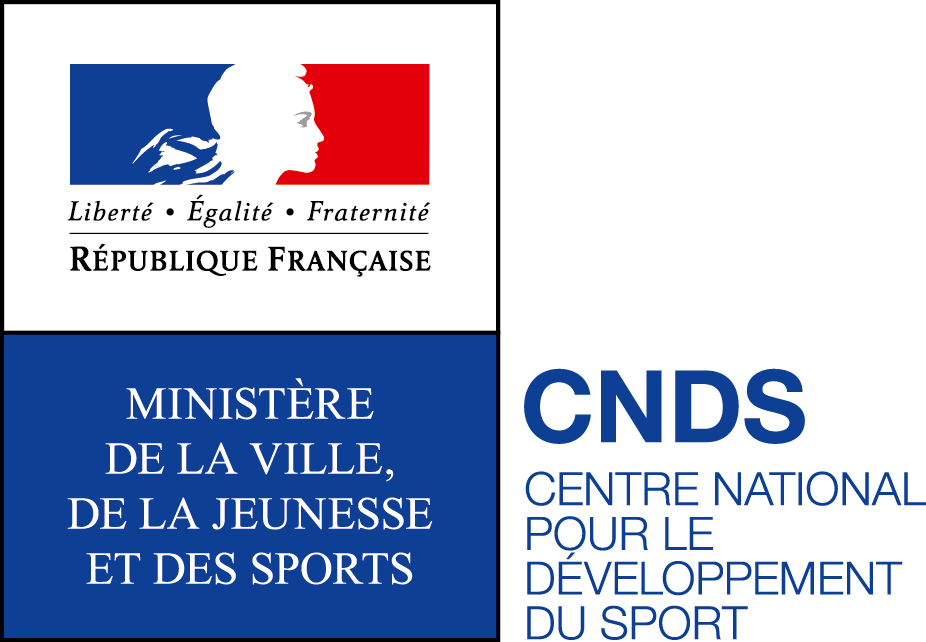 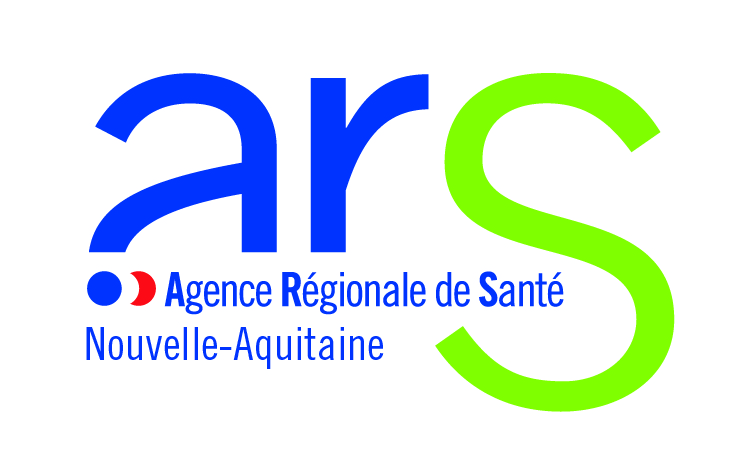 DEMANDE DE SUBVENTIONANNEXE DE LA FICHE 3.1APPEL A PROJETS SPORT SANTE BIEN-ETRE 2017Intitulé de l’action : I – IDENTIFICATIONNom de la structure :								Département :Statut juridique :II. ETAT DES LIEUXPrésentation de l’état des lieux ayant permis de dégager une problématique et des besoins justifiant la mise en place de l’action :Nature de l’action :  animation : 		 séances individuelles séances collectives séance spécifique (ex : public atteint d’obésité) séance mixte (ex : accueil dans un même groupe d’individus sains en recherche d’entretien de son capital santé et de personnes atteintes d’une maladie chronique en recherche de stabilité de leur état de santé)  intervention dans les lieux de vie (ex : entreprise, école, EHPAD…) cycle d’activité à l’année atelier/programme (ex : programme de 12 séances à raison d’une séance hebdomadaire) autres, précisez : éducation information-sensibilisation :		 ateliers découverte d’une ou plusieurs activités physiques  autres, précisez : Description précise du public cible, du nombre estimé attendu et des modalités d’accès à ce public :Légitimité du porteur de projet : expériences déjà menées, compétences et capacités à mettre en œuvre le projet (ressources affectées autres que financières)III. TERRITOIRE DE REALISATIONLe territoire de réalisation de l’action se situe (précisez) :(pour tout périmètre au-delà d’une commune, indiquez précisément la zone d’intervention)Toute ou partie du territoire compte :	 un(des) Atelier(s) Santé Ville (ASV) – préciser 					 un(des) Contrat Local(aux) de Santé (CLS) – préciser 					  un QPV					- préciser		  une ZRR					- préciser		IV. COORDINATION ET ENCADREMENT DU PROJETPartenariat(s) mobilisé(s) – précisez fonction, rôle, expertise et nature du partenariat engagé :Ce partenariat s’est-il traduit par une convention ou tout autre document officialisant celui-ci ?  oui (transmettre copie du document) non Travail en réseau :	 non oui : 	 avec un réseau issu du domaine du sport	 avec un réseau issu du domaine de la santé	 avec un réseau issu du domaine du social	 avec un réseau issu du domaine de l’éducation	Descriptif des modalités de suivi et de coordination de l’action :Composition de l’équipe d’encadrement :V. SUIVI ET EVALUATIONIndicateurs d’évaluation choisis pour l’action (ex : mesure de l’augmentation du niveau habituel d’activités physiques) : Moyens utilisés : Matériels : Communication (précisez notamment si appui sur les campagnes et/ou actions locales d’information, d’éducation et de promotion de la santé) :Nom prénom de l’éducateurStatut (salarié, bénévole, prestataire, mis à disposition par un GE…)Activité encadréeDiplômesN° carte professionnelle (si rémunéré)Temps consacré à l’action (moyenne hebdomadaire ou mensuelle)